БЪЛГАРСКА ТЪРГОВСКО-ПРОМИШЛЕНА ПАЛАТА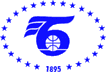 www.bcci.bgПРЕДВАРИТЕЛНА ПРОГРАМАБизнес делегация до Люксембург3-4 април 2019Сряда, 3 Април 201906.30 Излитане от летище София10.20 Кацане в ЛюксембургТрансфер от летището до хотела11.30 Настаняване в хотел12.30 Обяд14.00 – Среща с Бизнес федерацията на Люксембург (FEDIL) - tbc
www.fedil.lu16.30 – Среща с представители на Luxinnovation - www.luxinnovation.lu -tbc19.30 – Вечеря, организирана от БТППЧетвъртък, 4 Април 2019ЗакускаОтпътуване от хотелаБизнес форум Люксембург- България9.15 Пристигане на делегацията в сградата на ТПП Люксембург9.30-10.00 Презентация на бизнес възможностите и инвестиционния климат на Люксембург пред представителите на българската делегация  10.30 –11.00 Регистрация на участниците от Люксембург11.00 – 11. 30 Официално откривне:-Карло Телен, генерален директор на ТПП Люксембург -Цветан Симеонов, председател на БТПП-Н.Пр. г-жа Мая Добрева, извънреден и пълномощен посланик на България в Белгия, акредитирана за Люксембург11.30 – 11.50 Представяне на българската икономика и дейността на БТПП – представител на БТПП11.50 – 12.00 Кратко представяне на българската делегация12.00-12.10 Дискусия12.10 – 13.00 Работен обяд13.00 – 14.30 Двустранни срещи по интереси15.00 – Трансфер до летището17.40 – Излитане от Люксембург